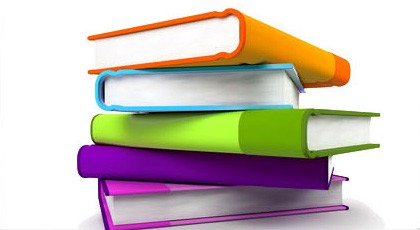 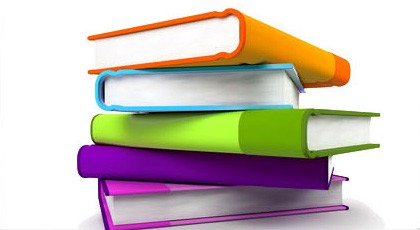 Complétez les espaces ci-dessous au fur et à mesure de la présentation.Pour être prospère aujourd'hui, une entreprise doit avoir compris les trois choses suivantes: A.	Les employés doivent être ……………..………………..……………B.	Les employés doivent ……………..………………..………………… ce qu'ils font.C.	Les employés de longue date doivent être ……………..………………..……………, valorisés et appréciés pour ce qu'ils apportent. Il est impératif que les entreprises se demandent “Comment allons-nous faire pour que les gens qui nous ont permis d'arriver là où on est continuent à se sentir aussi investis?” Les trois Stratégies d'Implication des Employés. La Stratégie n°1 consiste à imprégner les employés de la ……………………………...……………..……  de l'entreprise. Cela commence par le processus d'……………..………….…………… et d'intégration qui doit générer engagement, fidélisation et une bonne compréhension des rôles.“Si vous ne savez pas quel est votre rôle, vous ne pourrez pas vous ……………..………………..…………………,” Nous rappelle que “Les gens ne s'intéressent pas à ce que vous ……….…………….......….… tant qu'ils ne savent pas que vous vous  …………….…..................… à eux.”La Stratégie n°2 consiste à ……………..……………………..…………… les connaissances, les compétences et les aptitudes nécessaires pour rester impliqués. Les entreprises avec un taux élevé de fidélisation établissent un plan de ……………..………………..……………… professionnelle pour leurs employés.D’après les statistiques d'une étude de l'Université de Pennsylvanie, qui montrent qu'un investissement de 10% dans l'amélioration des immobilisations augmente la productivité de ……………..………… alors qu'un investissement de 10% dans le développement du capital humain augmente la productivité de ……………..…….…La Stratégie n°3 consiste à ……………..……………….…… les employés pour en faire les ambassadeurs de l'entreprise, pour qu'ils se disent “……………..…………….… l'entreprise Y.” Une des moyens de générer cette identification est de remarquer le travail bien fait. “Ce qui a été reconnu se reproduira” “Les entreprises qui décollent imposent la formation ……………..………………..……………” La formation continue pousse les employés à apprendre, désapprendre et réapprendre.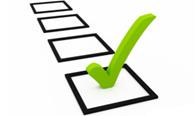 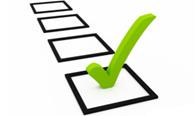 

En écoutant et en regardant la présentation, vous penserez à des moyens d’en appliquer les points clés à votre équipe ou votre entreprise. Notez vos idées dans les espaces ci-dessous. Vous pourrez vous référer à cette feuille de travail pour revoir les points clés et animer des discussions lors de vos réunions en interne.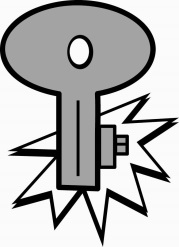 
Dans l'espace prévu ci-dessous, faites une liste des idées exposées dans la présentation qui vous semblent les plus importantes et expliquez comment vous pouvez les mettre en pratique dans votre travail. Discutez ensuite de vos idées en petits groupes.…………………………………………………………………………………………………………………………………………………………………………………………………………………………………………………………………………………………………………………………………………………………………………………………………………………………………………………………………………………………………………………………………………………………………………………………………………………………………………………………………………………………………………………………………………………………………………………………………………………………………………………………………………………………………………………………………………………………………………………………………………………………………………………………………………………………………………………………………………………………………………………………………………………………………………………………………………………………………………………………………………………………………………………………………………………………………………………………………………………………………………………………………………………………………………………………………………………………………………………………………………………………………………………………………………………………………………………………………………………………………………………………………………………………………………………………………………………………………………………………………………………………………………………………………………………………………………………………………………………………………………………………………Résumé des points clésExemples/Mise en pratique dans mon entrepriseExemples/Mise en pratique dans mon entrepriseExemples/Mise en pratique dans mon entrepriseUne entreprise pour être prospère aujourd'hui doit avoir compris les choses suivantes:Les employés doivent être  INVESTIS Les employés doivent  ADORER  ce qu'ils font.Les employés de longue date doivent être RECONNUS, valorisés et appréciés pour ce qu'ils apportent. Il est impératif que les entreprises se demandent “Comment allons-nous faire pour que les gens qui nous ont permis d'arriver là où on est continuent à se sentir aussi investis?”Trois stratégies d'Implication des Employés :Stratégie 1 : consiste à imprégner les employés de la CULTURE  de l'entreprise. Cela commence par le processus d'ACCUEIL et d'intégration.Stratégie n°2 : consiste à CONNECTER les connaissances, les compétences et les aptitudes nécessaires pour rester impliqués. Les entreprises avec un taux élevé de fidélisation établissent un plan de FORMATION professionnelle pour leurs employés.Stratégie n°3 : consiste à REVELER les employés pour en faire les ambassadeurs de l'entreprise, pour qu'ils se disent “JE SUIS. L’entreprise Y.”Un des moyens de générer cette identification est de remarquer le travail bien fait. “Ce qui a été reconnu se reproduira” Une étude de l'Université de Pennsylvanie démontre que : Un investissement de 10% dans l'amélioration des immobilisations augmente la productivité de 3.9%  un investissement de 10% dans le développement du capital humain augmente la productivité de 8.5% Une entreprise pour être prospère aujourd'hui doit avoir compris les choses suivantes:Les employés doivent être  INVESTIS Les employés doivent  ADORER  ce qu'ils font.Les employés de longue date doivent être RECONNUS, valorisés et appréciés pour ce qu'ils apportent. Il est impératif que les entreprises se demandent “Comment allons-nous faire pour que les gens qui nous ont permis d'arriver là où on est continuent à se sentir aussi investis?”Trois stratégies d'Implication des Employés :Stratégie 1 : consiste à imprégner les employés de la CULTURE  de l'entreprise. Cela commence par le processus d'ACCUEIL et d'intégration.Stratégie n°2 : consiste à CONNECTER les connaissances, les compétences et les aptitudes nécessaires pour rester impliqués. Les entreprises avec un taux élevé de fidélisation établissent un plan de FORMATION professionnelle pour leurs employés.Stratégie n°3 : consiste à REVELER les employés pour en faire les ambassadeurs de l'entreprise, pour qu'ils se disent “JE SUIS. L’entreprise Y.”Un des moyens de générer cette identification est de remarquer le travail bien fait. “Ce qui a été reconnu se reproduira” Une étude de l'Université de Pennsylvanie démontre que : Un investissement de 10% dans l'amélioration des immobilisations augmente la productivité de 3.9%  un investissement de 10% dans le développement du capital humain augmente la productivité de 8.5% Une entreprise pour être prospère aujourd'hui doit avoir compris les choses suivantes:Les employés doivent être  INVESTIS Les employés doivent  ADORER  ce qu'ils font.Les employés de longue date doivent être RECONNUS, valorisés et appréciés pour ce qu'ils apportent. Il est impératif que les entreprises se demandent “Comment allons-nous faire pour que les gens qui nous ont permis d'arriver là où on est continuent à se sentir aussi investis?”Trois stratégies d'Implication des Employés :Stratégie 1 : consiste à imprégner les employés de la CULTURE  de l'entreprise. Cela commence par le processus d'ACCUEIL et d'intégration.Stratégie n°2 : consiste à CONNECTER les connaissances, les compétences et les aptitudes nécessaires pour rester impliqués. Les entreprises avec un taux élevé de fidélisation établissent un plan de FORMATION professionnelle pour leurs employés.Stratégie n°3 : consiste à REVELER les employés pour en faire les ambassadeurs de l'entreprise, pour qu'ils se disent “JE SUIS. L’entreprise Y.”Un des moyens de générer cette identification est de remarquer le travail bien fait. “Ce qui a été reconnu se reproduira” Une étude de l'Université de Pennsylvanie démontre que : Un investissement de 10% dans l'amélioration des immobilisations augmente la productivité de 3.9%  un investissement de 10% dans le développement du capital humain augmente la productivité de 8.5% 